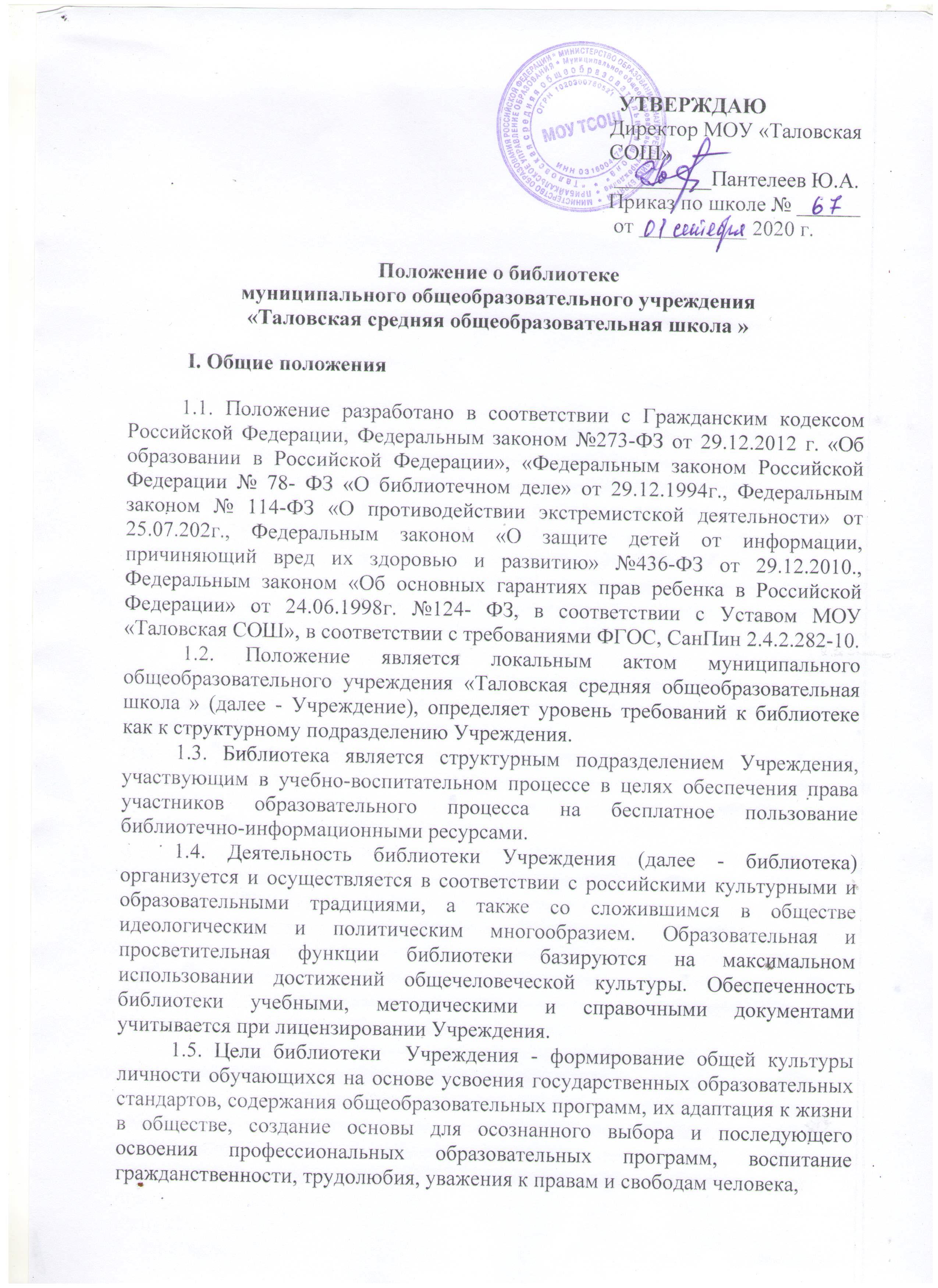  любви к окружающей природе, Родине, семье, формирование здорового образа жизни.1.6. Библиотека руководствуется в своей деятельности федеральными законами, указами и распоряжениями Президента Российской Федерации, постановлениями и распоряжениями Правительства Российской Федерации и исполнительных органов субъектов Российской Федерации, решениями соответствующего органа управления образованием, уставом Учреждения , настоящим Положением.1.7. Деятельность библиотеки основывается на принципах демократии, гуманизма, общедоступности, приоритета общечеловеческих ценностей, гражданственности, свободного развития личности.1.8. В библиотеке запрещается издание и распространение печатных , аудио- аудиовизуальных и иных материалов , содержащих хотя бы один из признаков , предусмотренных частью первой статьи 1 Федерального закона от 25 июля 2002 г. № 114-ФЗ "О противодействии экстремистской деятельности", не допускается наличия экстремистских материалов, призывающих к осуществлению экстремистской деятельности либо обосновывающих или оправдывающих необходимость осуществления такой деятельности, в том числе труды руководителей национал - социалистической рабочей партии Германии, фашистской партии Италии, публикаций, обосновывающих или оправдывающих национальное и (или) расовое превосходство либо оправдывающих практику совершения военных или иных преступлений, направленных на полное или частичное уничтожение какой-либо этнической, социальной, расовой, национальной или религиозной группы.Кроме того, к таким материалам, в соответствии со ст. 13 Федерального закона от 25.07.2002 г. № 114-ФЗ относятся:официальные материалы запрещенных экстремистских организаций;материалы, авторами которых являются лица, осужденные в соответствии с международно-правовыми актами за преступления против мира и человечества и содержащие признаки, предусмотренные частью первой статьи 1 настоящего Федерального закона;любые иные, в том числе анонимные, материалы, содержащие признаки, предусмотренные частью первой статьи 1 настоящего Федерального закона.В помещении библиотеки размещается Федеральный список экстремистской литературы, утвержденный федеральным органом исполнительной власти, запрещенной к распространению на территории Российской Федерации».1.9. Порядок доступа к библиотечным фондам и другой библиотечной информации, перечень основных услуг и условия их предоставления библиотеками определяются в Правилах пользования библиотекой.1.10. Учреждение несет ответственность за доступность и качество библиотечно-информационного обслуживания библиотеки.1.11. Организация обслуживания участников образовательного процесса производится в соответствии с правилами техники безопасности и противопожарными, санитарно-гигиеническими требованиями.II. Основные задачи2.1. Основными задачами библиотеки являются: обеспечение участникам образовательного процесса — обучающимся, педагогическим работникам, родителям (иным законным представителям) обучающихся (далее - пользователям) — доступа к информации, знаниям, идеям, культурным ценностям посредством использования библиотечно-информационных ресурсов Учреждения  на различных носителях: бумажном (книжный фонд, фонд периодических изданий; цифровом (CD-диски); коммуникативном (компьютерные сети) и иных носителях;воспитание культурного и гражданского самосознания, помощь в социализации обучающегося, развитии его творческого потенциала;формирование навыков независимого библиотечного пользователя: обучение поиску, отбору и критической оценке информации; совершенствование предоставляемых библиотекой услуг на основе внедрения новых информационных технологий и компьютеризации библиотечно-информационных процессов, формирование комфортной библиотечной среды.III. Основные функции библиотеки3.1. Для реализации основных задач библиотека:формирует фонд библиотечно-информационных ресурсов общеобразовательного учреждения:комплектует универсальный фонд учебными, художественными, научными, справочными, педагогическими и научно-популярными документами на традиционных и нетрадиционных носителях информации, учитывая Федеральный список экстремистской литературы, запрещенной к распространению на территории  Российской Федерации, утвержденный Федеральным органом исполнительной власти;                                                 пополняет фонд информационными ресурсами сети Интернет, базами и банками данных других учреждений и организаций;осуществляет размещение, организацию и сохранность документов; создает информационную продукцию: организует и ведет справочно-библиографический аппарат: каталоги (алфавитный, систематический), картотеки (систематическую картотеку статей, тематические картотеки), электронный каталог, базы данных по профилю учреждения;разрабатывает рекомендательные библиографические пособия (списки, обзоры, указатели и т.п.);обеспечивает информирование пользователей об информационной продукции;  осуществляет дифференцированное библиотечно-информационное обслуживание обучающихся:предоставляет информационные ресурсы на различных носителях на основе изучения их интересов и информационных потребностей;создает условия для реализации самостоятельности в обучении, познавательной, творческой деятельности с опорой на коммуникацию; способствует развитию навыков самообучения (участие в сетевых олимпиадах, телекоммуникационных проектах в системе дистанционного обучения); организует обучение навыкам независимого библиотечного пользователя и потребителя информации , содействует интеграции комплекса знаний, умений и навыков работы с книгой и информацией ;оказывает информационную поддержку в решении задач, возникающих в процессе их учебной, самообразовательной и досуговой деятельности;организует массовые мероприятия, ориентированные на развитие общей, и читательской культуры личности, содействует развитию критического мышления;осуществляет дифференцированное библиотечно-информационное обслуживание педагогических работников:выявляет информационные потребности и удовлетворяет запросы, связанные с обучением, воспитанием и здоровьем детей; создает банк педагогической информации как основы единой информационной службы общеобразовательного учреждения, осуществляет накопление, систематизацию информации по предметам, разделам и темам;способствует проведению занятий по формированию информационной культуры; осуществляет дифференцированное библиотечно-информационное обслуживание родителей (иных законных представителей) обучающихся:удовлетворяет запросы пользователей и информирует о новых поступлениях в библиотеку;консультирует по вопросам учебных изданий обучающихся.IV. Организация деятельности библиотеки4.1. Структура школьной библиотеки: абонемент, читальный зал, хранилище учебников.4.2. Библиотечно-информационное обслуживание осуществляется на основе библиотечно-информационных ресурсов в соответствии с государственными образовательными стандартами,  учебным и воспитательным планами учреждения, программами, проектами и планом работы библиотеки. 4.3. Контроль за фондом библиотеки (материалы экстремистского характера), электронными документами, интернет-сайтами (доступ к которым возможен с компьютеров, установленных в библиотеке) и Интернет-ресурсами осуществляет инженерная служба школы (доступ заблокирован фильтром).4.4. Учреждение  создает условия для сохранности аппаратуры, оборудования и имущества библиотеки.4.5.Обеспечивается соответствующий санитарно-гигиенический режим и благоприятные условия для обслуживания читателей.4.6. Ответственность за систематичность и качество комплектования основного фонда библиотеки, комплектование учебного фонда в соответствии с федеральными перечнями учебников и учебно-методических изданий, создание необходимых условий для деятельности библиотеки несет директор Учреждения  в соответствии с уставом. 4.7. Режим работы библиотеки определяется педагогом – библиотекарем в соответствии с правилами внутреннего распорядка Учреждения. При определении режима работы библиотеки предусматривается выделение:
- двух часов рабочего времени ежедневно на выполнение внутрибиблиотечной работы;
-  одного раза в месяц — санитарного дня, в который обслуживание пользователей не производится;
-  не менее одного раза в месяц — методического дня.4.8. Организуется работа по сохранности библиотечного фонда.V. Организация и управление, штаты5.1.Общее руководство библиотекой и контроль за ее деятельностью осуществляет  директор учреждения,  который утверждает нормы и технологические документы, планы и отчеты о работе библиотеки. Директор несет ответственность за все стороны деятельности библиотек, в первую очередь, за комплектование и сохранность ее фонда, а так же за создание комфортной информационной среды для читателей.5.2. Руководство библиотекой осуществляет педагог - библиотекарь, который несет ответственность в пределах своей компетенции перед руководителем Учреждения, обучающимися, их родителями (иными законными представителями) за организацию и результаты деятельности библиотеки в соответствии с функциональными обязанностями, предусмотренными квалификационными требованиями, трудовым договором и уставом Учреждения.5.3. Библиотекарь назначается руководителем учреждения, является членом педагогического коллектива и входит в состав педагогического совета учреждения.5.3. Библиотекарь составляет годовые планы и отчет о работе, которые обсуждаются на Педагогическом совете и утверждаются директором. Годовой план библиотеки является частью общего годового плана Учреждения.5.3. На работу в библиотеку принимаются лица, имеющие необходимую профессиональную подготовку, соответствующую требованиям квалификационной характеристики по должности и полученной специальности, подтвержденную документами об образовании и (или) квалификации. 5.4. Работник библиотеки может осуществлять педагогическую деятельность. Совмещение библиотечно-информационной и педагогической деятельности осуществляется работником библиотеки только на добровольной основе. 5.5. Трудовые отношения работников библиотеки и общеобразовательного учреждения регулируются трудовым договором, условия которого не должны противоречить законодательству Российской Федерации о труде.5.6. Педагог – библиотекарь подлежит аттестации в соответствии с порядком, установленным Правительством Российской Федерации, должен удовлетворять требованиям соответствующих квалификационных характеристик и обязан  выполнять Типовое положение об общеобразовательном Учреждении и настоящее положение.VI. Права и обязанности библиотеки 6.1. Педагог – библиотекарь  имеют право:самостоятельно выбирать формы, средства и методы библиотечно-информационного обслуживания образовательного и воспитательного процессов в соответствии с целями и задачами, указанными в уставе Учреждения и настоящем Положении; проводить в установленном порядке факультативные занятия, уроки и кружки библиотечно-библиографических знаний и информационной культуры;определять источники комплектования информационных ресурсов; изымать и реализовывать документы из фондов в соответствии с инструкцией по учету библиотечного фонда; определять в соответствии с правилами пользования библиотекой, утвержденными директором Учреждения, и по согласованию с родительским комитетом  виды и размеры компенсации ущерба, нанесенного пользователями библиотеки; взыскивать в соответствии с действующим законодательством компенсацию ущерба, нанесенного пользователями библиотеки, за несовершеннолетних пользователей ответственность несут законные представители;вносить предложения директору Учреждения по совершенствованию оплаты труда , в том числе надбавок, доплат и премирования работников библиотеки за дополнительную работу, не входящую в круг основных обязанностей работников библиотеки; по компенсационным мероприятиям, связанным с вредными условиями труда (библиотечная пыль, превышение норматива работы на компьютере).участвовать в управлении Учреждения в порядке, определяемом уставом;иметь ежегодный отпуск 28 календарных дней и дополнительный оплачиваемый отпуск в соответствии с коллективным договором между работниками и руководством учреждения  или иными локальными нормативными актами;быть представленными к различным формам поощрения, наградам и знакам отличия, предусмотренным для работников образования и культуры;участвовать в соответствии с законодательством Российской Федерации в работе библиотечных ассоциаций или союзов.6.2. Педагог -  библиотекарь обязан:обеспечить пользователям возможность работы с информационными ресурсами библиотеки;
б) информировать пользователей о видах предоставляемых библиотекой услуг; формировать фонды в соответствии с утвержденными федеральными перечнями учебных изданий, образовательными программами общеобразовательного Учреждения, интересами, потребностями и запросами всех категорий пользователей;совершенствовать информационно-библиографическое и библиотечное обслуживание пользователей;  обеспечивать сохранность использования носителей информации, их систематизацию, размещение и хранение; обеспечивать режим работы в соответствии с потребностями пользователей и работой Учреждения; отчитываться в установленном порядке перед руководителем Учреждения;повышать квалификацию.VII. Права и обязанности пользователей библиотеки7.1. Пользователи библиотеки имеют право:получать полную информацию о составе библиотечного фонда, информационных ресурсах и предоставляемых библиотекой услугах;пользоваться справочно-библиографическим аппаратом библиотеки;получать консультационную помощь в поиске и выборе источников информации;получать во временное пользование на абонементе и в читальном зале печатные издания, аудиовизуальные документы и другие источники информации; продлевать срок пользования документами; участвовать в мероприятиях, проводимых библиотекой; обращаться для разрешения конфликтной ситуации к директору Учреждения7.2. Пользователи школьной библиотеки обязаны:соблюдать правила пользования библиотекой;бережно относиться к произведениям печати (не вырывать, не загибать страниц, не делать в книгах подчеркиваний, пометок), иным документам на различных носителях, оборудованию, инвентарю;  пользоваться ценными и справочными документами только в помещении библиотеки; убедиться при получении документов в отсутствии дефектов, а при обнаружении проинформировать об этом работника библиотеки. Ответственность за обнаруженные дефекты в сдаваемых документах несет последний пользователь ;расписываться в читательском формуляре за каждый полученный документ (исключение: обучающиеся 1—4 классов);возвращать документы в библиотеку в установленные сроки;заменять документы библиотеки в случае их утраты или порчи им равноценными, либо компенсировать ущерб в размере, установленном правилами пользования библиотекой;полностью рассчитаться с библиотекой по истечении срока обучения или работы в общеобразовательном Учреждении . 7.3. Порядок пользования библиотекой:запись обучающихся и педагогических работников Учреждения в библиотеку производится  в индивидуальном порядке, а родителей (иных законных представителей) обучающихся — по паспорту;перерегистрация пользователей библиотеки производится ежегодно;документом, подтверждающим право пользования библиотекой, является читательский формуляр; читательский формуляр фиксирует дату выдачи пользователю документов из фонда библиотеки и их возвращения в библиотеку.7.4.. Порядок работы с компьютером, расположенным в библиотеке:работа с компьютером участников образовательного процесса производится в присутствии педагога - библиотекаря;разрешается работа за одним персональным компьютером не более двух человек одновременно;по всем вопросам поиска информации в Интернете пользователь должен обращаться к педагогу - библиотекарю; запрещается обращение к ресурсам Интернета, предполагающим оплату и к ресурсам, указанным в Федеральном списке экстремистской литературы.работа с компьютером производится согласно утвержденным санитарно-гигиеническим требованиям.